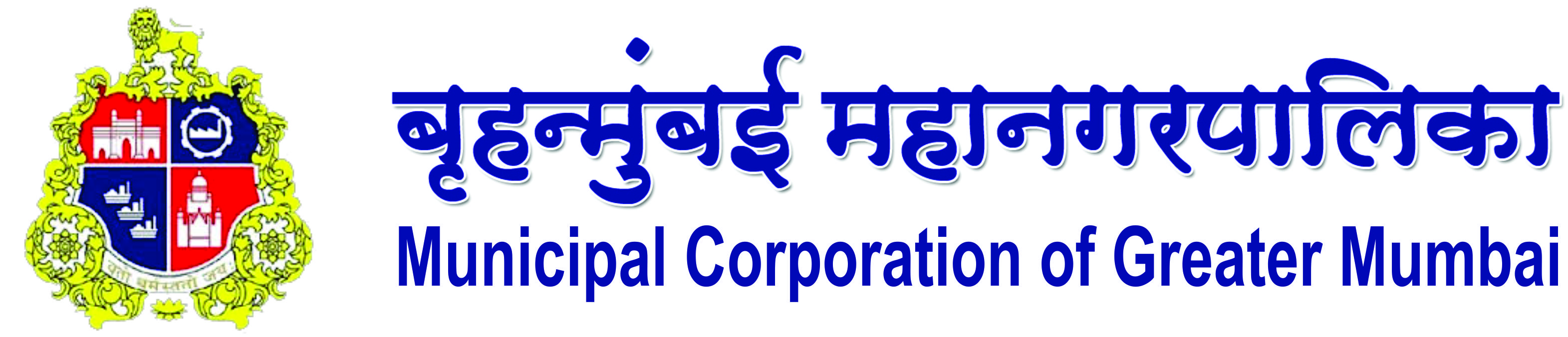 DEPARTMENT OF PHYSIOLOGY,HBT MEDICAL COLLEGE, DR. R. N. COOPER MUNICIPAL GENERAL HOSPITAL, JUHU, MUMBAI – 400056PRACTICAL TIMETABLE: August 2023DateBatchRoll NoVenueTeacherTopic02/08/231.30PM to 4.00 PMB68-134Demo Roon-1Dr. MuktaDemonstration Platelets & Reticulocyte count & Revision of skeletal muscle graph02/08/231.30PM to 4.00 PMC1135-168Hemat labDr. AlpaDr. HarshitaDifferential Leucocyte count02/08/231.30PM to 4.00 PMC2169-200Clinical labDr. LalitaDr. Pragati Dr. jayRevision of CVS & RS04/08/231.30PM to 4.00 PMC135-200Demo Roon-2Dr. HiteshDemo. Of Platelets & Reticulocyte count & Revision skeletal muscle graph.04/08/231.30PM to 4.00 PMA11 - 33Hemat labDr. HarshitaDr. PragatiDifferential Leucocyte count04/08/231.30PM to 4.00 PMA234-67Clinical labDr. BhaktiDr. jayRevision of CVS & RS07/08/231.30PM to 4.00 PMA01-67Demo Roon-2Dr. AishwaryaDemo. Of Platelets & Reticulocyte count & Revision skeletal muscle graph.07/08/231.30PM to 4.00 PMB2101-134Hemat labDr. PragatiDr. HarshitaDifferential Leucocyte count07/08/231.30PM to 4.00 PMB168-100Clinical labDr. Sarika Dr. JayRevision of CVS & RS09/08/231.30PM to 4.00 PMB68-134Demo Roon-2Dr. MuktaESR & PCV & Revision of cardiac muscle graph.09/08/231.30PM to 4.00 PMC2169-200Hemat labDr. AlpaDifferential Leucocyte count09/08/231.30PM to 4.00 PMC1135-168Clinical labDr. Sarika Dr. JayRevision of CVS & RS11/08/231.30PM to 4.00 PMC135-200Demo Roon-2Dr. HiteshESR & PCV & Revision of cardiac muscle graph.11/08/231.30PM to 4.00 PMA234-67Hemat labDr. HarshitaDifferential Leucocyte count11/08/231.30PM to 4.00 PMA11 - 33Clinical labDr. BhaktiDr. JayRevision of CVS & RS14/08/231.30PM to 4.00 PMA01-67Demo Roon-2Dr. AishwaryaESR & PCV & Revision of cardiac muscle graph.14/08/231.30PM to 4.00 PMB168-100Hemat labDr. PragatiDifferential Leucocyte count14/08/231.30PM to 4.00 PMB2101-134Clinical labDr. JayRevision of CVS & RS18/08/231.30PM to 4.00 PMB68-134Demo Roon-2Dr. HarshitaRevision of Human Experiments.18/08/231.30PM to 4.00 PMC1135-168Hemat labDr. JayRevision of Hematology.18/08/231.30PM to 4.00 PMC2169-200Clinical labDr. AlpaAbdomen & CNS.21/08/231.30PM to 4.00 PMC135-200Demo Roon-2Dr. PragatiRevision of Human Experiments.21/08/231.30PM to 4.00 PMA11 - 33Hemat labDr. JayRevision of Hematology.21/08/231.30PM to 4.00 PMA234-67Clinical labDr. GarimaAbdomen & CNS.23/08/231.30PM to 4.00 PMA01-67Demo Roon-2Dr. AishwaryaRevision of Human Experiments.23/08/231.30PM to 4.00 PMB2101-134Hemat labDr. JayRevision of Hematology.23/08/231.30PM to 4.00 PMB168-100Clinical labDr. SarikaAbdomen & CNS.